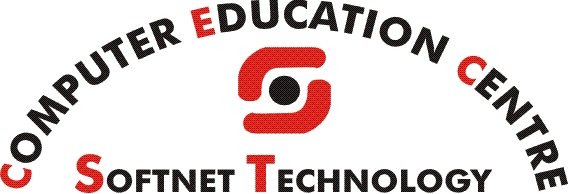 NEW COMPUTER COURSESSTD. 5 & 12 ENGLISH AND COMPUTER SUBJECT   (ENG. / GUJ. MEDIUM)DIPLOMA, DEGREE COLLAGE PROJECT(M.S.U, PARUL, SIGMA, K.J.I.T, BHARUCH)COURSE NAMEFEESDURATIONINTERNET10001 MONTHSENGLISH, HINDI, GUJARATI AND MARATHI TYPING10001 MONTHDATA ENTRY OPERATOR15001.5 MONTHSCOPA (COMPUTER OPERATOR CUM PROGRAMMING ASSISTANT)40006 MONTHSCTTC (COMPUTER TEACHER TRAINING COURSE)65006 MONTHSD.C.A (DIPLOMA IN COMPUTER APPLICATION)65006 MONTHSMSA (MASTER IN SOFTWARE APPLICATION)150001 YEARPGDCA (POST GRADUATE DIPLOMA IN COMPUTER APPLICATION)20,0001.5 YEARDTP (DESKTOP PUBLISHING)50006 MONTHSACCOUNTING SOFTWARE : TALLY ERP 9.030003 MONTHSWEB SITE – DESINGING40003 MONTHSWEB SITE DEVELOPMENT65006 MONTHSSOFTWARE DEVELOPMENT75006 MONTHSGovt. Courses :  CCC, CCC+40003 MONTHS